Table of ContentsGuidance	2About this Checklist	2Summary of Key Changes	2Process Approach	2Context of the Organization	2Scope of the Quality Management System	3Leadership	3Risks and Opportunities	3Products and Services	3Control of Externally Provided Products & Services	3Documented Information	3Non-conforming Processes	4How to Make the Changes	4Existing ISO 9001:2008 Documentation	4Self-assessment Checklist	6Context of the Organisation	6Leadership	8Planning	10Support	11Operation	13Performance Evaluation	16Improvement	17GuidanceAbout this ChecklistThis gap analysis checklist highlights the new requirements contained in ISO 9001:2015, and is not intended to cover all of the requirements from ISO 9001:2015 comprehensively. The unique knowledge obtained about the status your existing quality management system will be a key driver of the subsequent implementation approach. Armed with this knowledge, it allows you to establish accurate budgets, timelines and expectations which are proportional to the state of your current management system when directly compared to the requirements of the standards.Your organization may already have in place an ISO 9001:2008 compliant quality management system or you might be running an uncertified system. If this is the case, you will want to determine how closely your system conforms to the requirements ISO 9001:2015. The results of a gap analysis exercise will help to determine the differences, or gaps, between your existing management system and the new requirements. Not only will this analysis template help you to identify the gaps, it will also allow you to recommend how those gaps should be filled.The gap analysis output provides a valuable baseline for the implementation process as a whole and for measuring progress. Try to understand each business process in the context of each of the requirements by comparing different activities and processes with what the standard requires. At the end of this activity you will have a list of activities and processes that comply and ones that do not comply. The latter list now becomes the target of your implementation plan.Summary of Key ChangesProcess ApproachThe process approach was promoted by ISO 9001:2008 and is now a requirement in its own right, which sets out the specific requirements for the adoption of a process approach.Context of the OrganizationA new clause and sub clauses are being introduced relating to the context of the organization. Your organization is now required to identify and asses all internal and external issues that could impact upon your quality management system’s ability to deliver its intended results. You will need to develop a methodology to understand the needs and expectations of all interested parties. Scope of the Quality Management SystemGreater emphasis has been placed on the definition of scope of the quality management system. The scope of quality management system should be determined in consideration to your organization’s context.LeadershipThe previously titled Management Responsibility from ISO 9001:2008 has been replaced with ‘Leadership’. Top management are now required to be actively involved in the operation of the quality management system. The removal of the role of ‘management representative’ reinforces a need to see the quality management system embedded into routine business operations, rather than operating as an independent system in its own right with its own dedicated management structure.Risks and OpportunitiesAll references to preventive action have been removed from the ISO 9001:2015 and replaced with Clause 6.1 - Actions to Address Risks and Opportunities. Your organization is now required to determine, consider and, where necessary, take action to address any risks or opportunities that might impact your quality management system’s ability to deliver conformance, or which might adversely impact customer satisfaction.Products and ServicesThe term ‘product’ is being replaced by ‘products and services’. By including specific reference to services as well as products, ISO 9001:2015 reinforces the idea that quality management systems are applicable to all types of business and not just to are manufacturing or supplying products.Control of Externally Provided Products & ServicesISO 9001:2008 Clause 7.4 – Purchasing has been replaced with clause 8.4 ‘Control of externally provided products and services’. This clause addresses all types of external provision, purchasing from a supplier, or through the outsourcing of processes.  Your organization is now required to take a risk-based approach to determine the type and extent of controls that are appropriate for each external provider and all outsourced processes.Documented InformationRequirements for a documented quality manual, documented procedures and records have been removed and replaced with the term ‘Documented Information’. This is the information your organization is required to control, retain and maintain. Non-conforming ProcessesThe Control of non-conforming products now includes non-conforming processes. Your organization is now required to evaluate whether a process is not conforming to planned arrangements and, where necessary, investigate the cause and take action to prevent recurrence.How to Make the ChangesPurchase copies of ISO 9000:2015 and ISO 9001:2015. Read them both and make yourself familiar with their language and concepts. Although it is written in a dense, formal language, the clause titles in ISO 9001:2015 are fairly self-explanatory. We suggest that you use the familiar Plan-Do-Check-Act (PDCA) methodology to manage your organization’s transition from the old to the new requirements. The following guidance provides nine simple steps to make the transition, using the PDCA approach: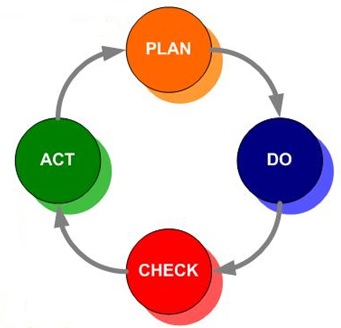 Plan: Undertake a gap analysis to understand how the requirements affect your QMS and then prepare the transition plan based on the results. Do: Implement the transition plan by ensuring that the new requirements are embedded in to your QMS and your processes. Check: Evaluate the effectiveness of the newly implemented aspects by performing a full system (element) audit, review the findings and implement any corrective actions.Act: Take action to address transition any problems and improve the QMS before beginning process auditing.Existing ISO 9001:2008 DocumentationThe extent of the documented information will differ from your organization to another because of to the size of organization and its activities, processes, products and services; the complexity of processes and their interactions, and the competence of personnel. In ISO 9001:2008, the quality manual helped to establish and document the framework of your organization's quality management system while articulating those aspects of the QMS to any interested parties. While there is no requirement for a quality manual or any documented procedures in ISO 9001:2015, it is suggested that if they add value, then they should not simply be binned. You will be expected to maintain the integrity of the QMS during the transition process. You do not need to renumber your existing documentation to correspond to the new clauses. It is down to each organization to determine whether the benefits gained from renumbering will exceed the effort involved. Neither do you need to restructure your management system to follow the sequence of and titles of the requirements. Providing all of the requirements contained in ISO 9001:2015 are met, your organization’s quality management system will be compliant.If your quality manual fits your business and your customers require it, keep it!If your procedures are effective and define how your key processes operate, keep them!If the quality policy and related objectives align with business strategy, and they are communicated and adding value, keep those too!The type and extent of documented information that your organization should retain and maintain, in order to be compliant with ISO 9001:2015, clearly depends on the nature of your organization’s products and processes. The following criteria can be used to assess the different types of ISO 9001:2008 documents and information that your organization should retain and maintain as documented information by determining whether the information:Communicates a message internally or externally;Provides evidence of process and product conformity;Provides evidence that planned outputs were achieved;Provides knowledge sharing.If any of the above criteria apply to any type of document or information within your organization's domain, then it should be retained and maintained as a form of 'documented information' as per Clause 7.5 of ISO 9001:2015.Self-assessment ChecklistContext of the OrganisationLeadershipPlanningSupportOperationPerformance EvaluationImprovementRefGap Analysis QuestionFindingFindingImplementation Plan (if No)Implementation Plan (if No)Implementation Plan (if No)Implementation Plan (if No)Implementation Plan (if No)RefGap Analysis QuestionYesNoISO ClauseProcess OwnerAction NeededDate PlannedDate Actual1Have all external and internal issues that are relevant to your organisation’s purpose and the achievement of customer satisfaction and the organisation’s strategic direction been determined?2Are these issues reviewed and monitored on a regular basis?3Have the needs and expectations of interested parties that are relevant to the QMS been determined?4Was the scope of your QMS determined whilst taking into account of all the external and internal issues, the needs of interested parties and the scope your products and services?5Is your QMS established, and does it include a description of the processes required and their sequence and interaction?6Have the criteria for managing these processes and their interaction been established? 7Have all responsibilities, methods, measurements and related performance indicators, needed to ensure the effective operation and control, been established?RefGap Analysis QuestionFindingFindingImplementation Plan (if No)Implementation Plan (if No)Implementation Plan (if No)Implementation Plan (if No)Implementation Plan (if No)RefGap Analysis QuestionYesNoISO ClauseProcess OwnerAction NeededDate PlannedDate Actual8Has top management taken accountability for the effectiveness of the QMS?9Have the policy and objectives for the QMS, which are compatible with the strategic direction of the organisation, been established and communicated?10Have the objectives been established at relevant departmental and individual levels with the business?11Have the requirements for the QMS been integrated into the business processes and have management promoted awareness of the process approach?12Have customer requirements and applicable statutory and regulatory requirements been determined, met and communicated throughout the organisation?13Have the risks and opportunities that are relevant to the QMS been established?14Has the organisation established and communicated the responsibilities and authorities for the effective operation of the QMS?RefGap Analysis QuestionFindingFindingImplementation Plan (if No)Implementation Plan (if No)Implementation Plan (if No)Implementation Plan (if No)Implementation Plan (if No)RefGap Analysis QuestionYesNoISO ClauseProcess OwnerAction NeededDate PlannedDate Actual15Have the risks and opportunities that need to be addressed to give assurance that the QMS can achieve its intended result(s) been established?16Has the organisation planned actions to address these risks and opportunities and integrated them into the system processes?17Is there a defined process for the determining the need for changes to the QMS and managing their implementation?RefGap Analysis QuestionFindingFindingImplementation Plan (if No)Implementation Plan (if No)Implementation Plan (if No)Implementation Plan (if No)Implementation Plan (if No)RefGap Analysis QuestionYesNoISO ClauseProcess OwnerAction NeededDate PlannedDate Actual18Has the organisation determined and provided the resources needed for the establishment, implementation, maintenance and continual improvement of the QMS (including people, environmental and infrastructure requirements)?19If monitoring or measuring is used for evidence of conformity of products and services to specified requirements, has the organisation determined the resources needed to ensure valid and reliable monitoring and measuring of results?20Has the organisation determined the knowledge necessary for the operation of its processes and achievement of conformity of products and services and implemented a lessons learnt process?21Has the organisation ensured that those persons who can affect the performance of the QMS are competent on the basis of appropriate education, training, or experience or taken action to ensure that those persons can acquire the necessary competence?22Has the documented information required by the standard and necessary for the effective implementation and operation of the QMS been established?RefGap Analysis QuestionFindingFindingImplementation Plan (if No)Implementation Plan (if No)Implementation Plan (if No)Implementation Plan (if No)Implementation Plan (if No)RefGap Analysis QuestionYesNoISO ClauseProcess OwnerAction NeededDate PlannedDate Actual23Is there a defined process for the provision of products and services that meet requirements defined by the customer?24When changes are planned are they carried out in a controlled way and actions taken to mitigate any adverse effects?25Are any outsourced processes managed and controlled?26Is there a defined process for reviewing and communicating with customers in relation to information relating to products and services, enquiries, contracts or order handling?27Is this review conducted prior to the organisation’s commitment to supply products and services?28If you design and develop products or services, are these processes established and implemented in line with the requirements of the standard?29Do you ensure that externally provided processes, products, and services conform to specified requirements?30Do you have criteria for the evaluation, selection, monitoring of performance and re-evaluation of external providers?31Is the provision of products and services carried out in controlled conditions which include: the availability of documented information that defines the characteristics of the products and services; the availability of documented information that defines the activities to be performed and the results to be achieved? monitoring and measurement activities at appropriate stages to verify that criteria for control of processes and process outputs, and acceptance criteria for products and services, have been met? the people carrying out the tasks are competent?32Do you have effective methods of ensuring traceability during the operation process?33Where property belonging to customers or external providers is used in the provision of the product or service, is this controlled effectively?34If there is a requirement for post-delivery activities associated with the products and services such as warranty, maintenance services, recycling or final disposal, are these defined and managed?35Are any nonconforming process outputs managed so as to prevent their unintended use?RefGap Analysis QuestionFindingFindingImplementation Plan (if No)Implementation Plan (if No)Implementation Plan (if No)Implementation Plan (if No)Implementation Plan (if No)RefGap Analysis QuestionYesNoISO ClauseProcess OwnerAction NeededDate PlannedDate Actual36Has the organisation determined what needs to be monitored and measured and the methods for monitoring, measurement, analysis and evaluation, to ensure valid results?37Has it established when the results from monitoring and measurement shall be analyzed and evaluated?38Have methods of monitoring customer perceptions of the provision of products and services been established?39Has it determined the need or opportunities for improvements within the QMS and how these will be fed into management reviews?40Has the organisation established a process for an internal audit of the QMS?41Has an approach to perform management reviews been established and implemented?RefGap Analysis QuestionFindingFindingImplementation Plan (if No)Implementation Plan (if No)Implementation Plan (if No)Implementation Plan (if No)Implementation Plan (if No)RefGap Analysis QuestionYesNoISO ClauseProcess OwnerAction NeededDate PlannedDate Actual42Has the organisation determined and selected opportunities for improvement and implemented the necessary actions to meet customer requirements and enhance customer satisfaction?43Does the organisation operate appropriate processes for managing nonconformities and the related corrective actions?44Has the organisation decided on how it will address the requirement to continually improve the suitability, adequacy, and effectiveness of the QMS?